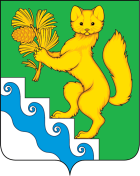 АДМИНИСТРАЦИЯ БОГУЧАНСКОГО РАЙОНАП О С Т А Н О В Л Е Н И Е10.06. 2024  	                с. Богучаны		                   № 538- пОб утверждении Положения о премировании (материальном поощрении) лучших выпускников общеобразовательных организаций, подведомственных управлению образования администрации Богучанского района Красноярского края, расположенных на территории муниципального образования Богучанский районВ соответствии с Федеральным законом от 06.10.2003 №131-ФЗ «Об общих принципах организации местного самоуправления в Российской Федерации», со ст. 77 Федерального закона Российской Федерации от 29.12.2012 № 273-ФЗ «Об образовании в Российской Федерации»,  на основании ст.7, 8, 43, 47, Устава Богучанского района Красноярского края,ПОСТАНОВЛЯЮ:Утвердить Положение о премировании (материальном поощрении) лучших выпускников общеобразовательных организаций, подведомственных управлению образования администрации Богучанского района Красноярского края, расположенных на территории муниципального образования Богучанский района согласно приложению 1.Создать Комиссию по отбору кандидатов на присуждение  Премии  (материального поощрения) лучшим выпускникам муниципальных образовательных организаций Богучанского района, проявившие себя в интеллектуальной, творческой, спортивной и общественно-полезной деятельности согласно приложению 2.Управлению образования администрации Богучанского района (Н.А. Зайцевой):  Осуществлять ежегодно контроль руководителей образовательных учреждений подведомственных управлению образования  по предоставлению кандидатов - выпускников на  присуждение   Премии  (материального поощрения) лучших выпускников.   Координировать работу по присуждению  Премии  (материального поощрения) лучшим выпускникам общеобразовательных организаций на территории Богучанского района;   Ежегодно обеспечивать  подготовку  Свидетельства о присуждении   Премии (материального поощрения) лучшим выпускникам общеобразовательных организаций согласно приложению 3.  Обеспечить размещение настоящего постановления на сайте управления образования администрации Богучанского района.Финансовому управлению администрации Богучанского района (В.И. Монахова) обеспечить своевременное финансирование, предусмотренное на  премирование (материальное  поощрение) лучших выпускников,  согласно районной целевой программы «Развитие  образования   Богучанского района».Признать утратившим силу:постановление  администрации Богучанского района  от 08.06.2018 №620-п « Об утверждении Положения о выплате премии лучшим выпускникам района»;постановление  администрации Богучанского района  от 10.06.2019 №540-п «О внесении изменений  в постановление  администрации Богучанского района  от 08.06.2018 №620-п « Об утверждении Положения о выплате премии лучшим выпускникам района»;постановление  администрации Богучанского района  от 26.07.2019 №775-п «О внесении изменений  в постановление  администрации Богучанского района  от 08.06.2018 №620-п « Об утверждении Положения о выплате премии лучшим выпускникам района»;постановление  администрации Богучанского района  от 26.12.2019 №1250-п «О внесении изменений  в постановление  администрации Богучанского района  от 08.06.2018 №620-п « Об утверждении Положения о выплате премии лучшим выпускникам района»;постановление  администрации Богучанского района  от 06.05.2022 №377-п «О внесении изменений  в постановление  администрации Богучанского района  от08.06.2018 №620-п « Об утверждении Положения о выплате премии лучшим выпускникам района»;Контроль за исполнением настоящего постановления возложить на  заместителя  Главы   Богучанского   района  Красноярского края  по   социальным вопроса  И.М. Брюханова.Постановление вступает в силу со дня, следующего за днём опубликования в Официальном вестнике Богучанского района.Исполняющий обязанностиГлавы Богучанского района	                                            В.М.ЛюбимПОЛОЖЕНИЕ О ПРЕМИРОВАНИИ (МАТЕРИАЛЬНОМ ПООЩРЕНИИ) ЛУЧШИХ  ВЫПУСКНИКОВ  ОБЩЕОБРАЗОВАТЕЛЬНЫХ ОРГАНИЗАЦИЙ, ПОДВЕДОМСТВЕННЫХ УПРАВЛЕНИЮ ОБРАЗОВАНИЯ АДМИНИСТРАЦИИ БОГУЧАНСКОГО РАЙОНА КРАСНОЯРСКОГО КРАЯ, РАСПОЛОЖЕННЫХ НА ТЕРРИТОРИИ МУНИЦИПАЛЬНОГО ОБРАЗОВАНИЯ БОГУЧАНСКИЙ РАЙОНОБЩИЕ ПОЛОЖЕНИЯНастоящее Положение разработано с целью поощрения  в виде  премирования (материального поощрения) лучших выпускников общеобразовательных организаций, подведомственных управлению образования администрации Богучанского района Красноярского края, расположенных на территории муниципального образования Богучанский район, проявивших себя в интеллектуальной, творческой, спортивной и общественно-полезной деятельности.Положение регламентирует порядок,  условия  и механизм  премирования (материального поощрения) лучших  выпускников района.Средства на выплату премирования (материального поощрения) выпускников (далее по тексту - Премия) носят целевой характер и не могут быть использованы получателями бюджетных средств на другие цели.Организацию и координацию работы по присуждению  Премии  лучшим выпускникам общеобразовательных организаций осуществляет управление образования администрации Богучанского района Красноярского края (далее  по тексту – Управление образования). Свидетельство о присуждении   Премии  лучшим  выпускникам общеобразовательных организаций  вручаются в торжественной обстановке Главой Богучанского района или по его поручению представителем администрации Богучанского района, при проведении торжественного приема Главы Богучанского района. УСЛОВИЯ  И РАЗМЕР  ПРЕМИРОВАНИЯЕжегодно устанавливается не более 40 именных Премий.  Размер  Премии  составляет 2000  (две тысячи) рублей без учета налога на доходы физических лиц. К материальному поощрению представляются лучшие выпускники 11-х  классов   муниципальных образовательных организаций Богучанского района, проявившие себя в интеллектуальной, творческой, спортивной и общественно-полезной деятельности и имеющие высокие  достижения в следующих номинациях:за высокие достижения в интеллектуальной деятельности (олимпиады, конкурсы, исследовательские работы, отличники учебы) - в количестве 20  премий;за высокие достижения в творческой деятельности (выставки, конкурсы художественного, технического творчества, краеведения, экологии) - в количестве 10  премий;за высокие достижения в спортивной деятельности (соревнования по различным видам детского спорта) - в количестве 5 премий;за высокие достижения в общественно-полезной деятельности (социальные акции, проекты) - в количестве 5  премий. ПОРЯДОК ПРИСУЖДЕНИЯ  ПРЕМИИ   ЛУЧШИМ ВЫПУСКНИКАМПремирование лучших  выпускников  осуществляется по итогам подведения результатов высоких личных достижений в соответствующих номинациях на основании  критериев отбора и проводится в  три  этапа:выдвижение претендентов на Премирование образовательным учреждением;отбор Комиссией кандидатов на получение премии лучшим выпускникам;присуждение Премии лучшим выпускникам  распорядительным актом Главы Богучанского района Красноярского края. Первый  этап – выдвижение  претендентов на премирование (Проводит образовательное учреждение).Выдвижение  кандидата проводится  по установленным критериям согласно приложению 1 в отдельности для каждой  номинации.Выдвижение претендентов осуществляется образовательными учреждениями самостоятельно.  Педагогический совет образовательной организации, действующий  на основании Устава образовательной организации (далее- Педагогический совет) на заседании  рассматривает  портфолио кандидата на присуждение  Премии  и осуществляет выдвижение.В состав  Портфолио входит:В номинации «За высокие достижения в интеллектуальной деятельности»:выписка об успеваемости за последние 2 года обучения, наличие среднего балла успеваемости - 5;документы  (сертификат, диплом, свидетельство, грамота  и т.д.) подтверждающие результативное участие в мероприятиях соответствующего уровня за последние два года;В номинации «За высокие достижения в творческой деятельности»:выписка об успеваемости за последние 2 года обучения, наличие среднего балла успеваемости не менее 4;документы  (сертификат, диплом, свидетельство, грамота  и т.д.) подтверждающие индивидуальное результативное участие в мероприятиях соответствующего уровня  за последние два года;В номинации «За высокие достижения в общественно-полезной деятельности»: выписка об успеваемости за последние 2 года обучения, наличие среднего балла успеваемости – не ниже 3,5;документы  (диплом, грамота, в качестве волонтёра (копия волонтёрской книжки или копии благодарственных писем) и т.д.) подтверждающие результативное участие в мероприятиях соответствующего уровня за последние два года;В номинации «За высокие достижения в спортивной деятельности»: выписка об успеваемости за последние 2 года обучения, наличие среднего балла успеваемости – не ниже 3,5;документы  (сертификат, диплот, свидетельство, грамота  и т.д.) подтверждающие индивидуальное результативное участие в мероприятиях соответствующего уровня за последние два года.Выбор кандидата осуществляется открытым голосованием большинством голосов его членов, присутствующих на заседании.Оценивание осуществляется по принципу «суммирования баллов»: каждый последующий показатель «суммируется»  с предыдущим. Итоговый балл кандидата определяется как сумма  баллов, полученных кандидатом  по критериям  определенной номинации.В случае, если у двух  кандидатов одинаковый средний балл успеваемости,  решающим является характеристика  кандидата.Решение Педагогического совета является правомочным, если на его заседании присутствовало не менее 2/3 состава. Ход Педагогического совета и решение оформляются протоколом, который подписывает Председатель и  все члены Педагогического совета, принявшие участие в заседании.По окончанию заседания Педагогического совета, на каждого кандидата индивидуально оформляются материалы в печатном виде, которые  формируются в файловую папку (далее по тексту –Пакет документов) и предоставляются нарочно в Управление образования  администрации Богучанского района в  срок  не позднее 25 мая.Пакет документов включает следующие документы:ходатайство о присуждении  Премии  кандидату в произвольной форме, подписанное руководителем образовательной организации;решение (протокол)  Педагогического совета о выдвижении кандидата на присуждение  Премии;копии документов, входящих в портфолио кандидата, заверенные руководителем образовательной организации;характеристика на кандидата, подписанная руководителем образовательной организации и содержащая отзыв о результативности обучения выпускника, его личных качествах, сведения о периоде обучения; копия свидетельства о рождении или паспорта кандидата;письменное согласие кандидата или его родителей (законных представителей) на обработку персональных данных кандидата.  Каждый  Пакет документов обеспечивается титульным листом с текстом «Наименования  номинации» на учреждение Премии лучших выпускников общеобразовательных организаций; Ф.И.О. выпускника -претендента;  образовательное учреждение. В документах не допускается  подчистка, приписка, зачёркивание слов и иных не оговоренных в них исправлений, а также серьёзных повреждений, не позволяющих однозначно истолковать их содержание.  Руководитель или иной уполномоченный представитель образовательной организации несет ответственность за полноту представляемого Пакета документов. Второй этап –  отбор кандидатов на присуждение  Премии лучшим выпускникам по количеству именных Премий (Проводит Комиссия по отбору кандидатов).Документы, поступившие  в Управление образования,  регистрируются  в журнале регистрации в день их поступления секретарем  Комиссии по отбору  кандидатов на присуждение Премии.Документы, поступившие после истечения установленного срока  п. 3.2.3. настоящего Положения, Комиссией по отбору  кандидатов не рассматриваются.С целью отбора  кандидатов по количеству именных Премий, предусмотренных пунктом 2.2. настоящего Положения, Комиссия  по отбору  кандидатов для  присуждения Премии проводит заседание не позднее 31 мая.В ходе заседания Комиссия рассматривает поступившие документы на соответствие техническому оформлению и правомерности выдвижения кандидата  на присуждение  Премии. На основании выставленных баллов Комиссия по отбору  кандидатов составляет рейтинговый список кандидатов от «большего к меньшему». В зависимости от номинации: «За высокие достижения в интеллектуальной деятельности» первые 20 кандидатов рейтинга, набравшие большее количество баллов, включаются в список на присуждение Премии;«За высокие достижения в творческой деятельности» первые 10 кандидатов рейтинга, набравшие большее количество баллов, включаются в список на присуждение Премии;«За высокие достижения в спортивной деятельности» первые 5 кандидатов рейтинга, набравшие большее количество баллов, включаются в список на присуждение Премии;«За высокие достижения в общественно-полезной деятельности» первые 5 кандидатов рейтинга, набравшие большее количество баллов, включаются в список на присуждение Премии.Утвержденный список  выпускников  не должен превышать количество мест именных Премий в определенной номинации.В случае одинаковых средних баллов учебной деятельности у двух  кандидатов,  решающим является голос Председателя Комиссии. По результатам заседания Комиссия по отбору  кандидатов на Премию принимает одно из следующих решений:о включении  в список  кандидата на присуждение Премии;об исключении  из списка кандидата на присуждение Премии.Основаниями для исключения из списка кандидата в присуждении  Премии  являются:несоответствие кандидата условиям п.2.1 настоящего Положения; превышение количества кандидатов количеству именных Премий для определенной номинации в соответствии с п. 2.2. настоящего Положения.непредставление документов, предусмотренных п. 3.2.3. настоящего Положения;оформление документов с нарушением установленных настоящим Положением требований в соответствии с п. 3.2.5.предоставление общеобразовательной организацией недостоверных сведений на кандидата.Решение Комиссии по отбору  кандидатов на присуждения Премии оформляется протоколом в день проведения заседания. Протокол заседания подписывается всеми членами Комиссии, присутствовавшими на её заседании и направляется Главе Богучанского района для рассмотрения и принятия решения. Третий этап – присуждение Премии (Глава Богучанского района).Решение о награждении Премией лучших выпускников принимается Главой Богучанского района и оформляется  муниципальным правовым актом на основании протокола заседания Комиссии по отбору  кандидатов для  присуждения Премии лучшим выпускникам 11-х  классов   муниципальных образовательных организаций Богучанского района, проявившие себя в интеллектуальной, творческой, спортивной и общественно-полезной деятельности и имеющие высокие  достижения в определенных номинациях.Споры по вопросам присуждения  Премии  разрешаются в порядке, установленном законодательством Российской Федерации.СОСТАВ, ФУНКЦИИ И ПОЛНОМОЧИЯ  КОМИССИИ ПО ОТБОРУ КАНДИДАТОВ НА ПРИСУЖДЕНИЕ ПРЕМИИ  ЛУЧШИМ ВЫПУСКНИКАМДля присуждения   Премии  лучшим  выпускникам, постановлением администрации Богучанского района создаётся постоянно действующая комиссия по отбору  кандидатов  (далее по тексту - Комиссия) из числа работников администрации Богучанского района; управления образования администрации Богучанского района Красноярского края, МКУ «Управления культуры Богучанского района»  в количестве в составе не менее пяти человек. В состав  комиссии входит: председатель, заместитель председателя, секретарь, члены комиссии.Председатель Комиссии: осуществляет общее руководство деятельностью Комиссии;проводит заседания Комиссии и организует обработку итоговых результатов;подписывает  протоколы заседаний Комиссии;организует формирование перечня лучших выпускников для присуждения  Премии  согласно установленной квоте по определенной номинации.Заместитель председателя Комиссии:выполняет функции председателя Комиссии в его отсутствие;Секретарь Комиссии:обеспечивает организационно-техническую деятельность Конкурсной комиссии; проводит регистрацию документации (портфолио) в журнале регистрации документов;ведет протоколы, осуществляет оформление выписок из протоколов заседаний Комиссии.Члены Комиссии:принимают личное участие в заседаниях Комиссии;рассматривают представляемые на заседания документы;принимают участие в голосовании при принятии решения;соблюдают конфиденциальность в отношении информации, рассматриваемой на заседаниях.На комиссию возлагаются следующие функции:рассмотрение поступивших материалов;оценка поступивших документов;отбор кандидатов на присуждение  Премии   на основании поступивших документов.Заседания комиссии проводится один раз в год, не позднее 31 мая. Материалы по присуждению Премии: Решения, Протоколы, Постановление  администрации Богучанского района о присуждении Премии  хранятся  у секретаря  Комиссии в течении 5 лет. (в соответствии с Приказом  Росархив от 20.12.2019 №236 строка 18 Перечня типовых управленческих архивных документов, образующихся в процессе  деятельности организации)ПОРЯДОК ФИНАНСИРОВАНИЯ  ПРЕМИИ  ЛУЧШИМ ВЫПУСКНИКАМФинансирование  Премии  осуществляется в соответствии с бюджетной росписью в пределах средств, предусмотренных на эти цели в районном бюджете. Ответственность за целевое использование средств возлагается на Управление образования.КРИТЕРИИ ОТБОРА КАНДИДАТОВ НА ПРИСУЖДЕНИЕ  ПРЕМИИ  ЛУЧШИМ ВЫПУСКНИКАМ РАЙОНА1.В номинации «За высокие достижения в интеллектуальной деятельности»2.В номинации «За высокие достижения в творческой деятельности»3.В номинации «За высокие достижения в спортивной деятельности»4.В номинации «За высокие достижения в общественно-полезной деятельности»СОСТАВ КОМИССИИ ПО ОТБОРУ КАНДИДАТОВ НА  ПРИСУЖДЕНИЕ  ПРЕМИИ  ЛУЧШИМ ВЫПУСКНИКАМ РАЙОНАПриложение 1 к  постановлениюадминистрации Богучанского районаот  10.06.2024   № 538 -пПриложение 1 к Положениюо выплате  Премии  лучшим выпускникам района№ПоказательКритерииБаллы1Участие в мероприятиях (олимпиадах, конференциях, конкурсах и. пр.) международного уровняПобедительПризерУчастник121052Участие в мероприятиях (олимпиадах, конференциях, конкурсах и. пр.) всероссийского уровняПобедительПризерУчастник10843Участие в мероприятиях (олимпиадах, конференциях, конкурсах и. пр.) регионального уровняПобедительПризерУчастник8634Участие в мероприятиях (олимпиадах, конференциях, конкурсах и. пр.) муниципального уровняПобедительПризерОт двух и более – 2От двух и более – 15Успеваемость ОтличникХорошист53№ПоказательКритерииБаллы1Участие в мероприятиях (выставках, конкурсах художественного, технического творчества и. пр.) международного уровняПобедительПризерУчастник121052Участие в мероприятиях (выставках, конкурсах художественного, технического творчества и. пр.)  всероссийского уровняПобедительПризерУчастник10843Участие в мероприятиях( выставках, конкурсах художественного, технического творчества и. пр.) регионального уровняПобедительПризерУчастник8634Участие в мероприятиях (выставках, конкурсах художественного, технического творчества и. пр.) муниципального уровняПобедительПризерОт двух и более – 2От двух и более – 1№ПоказательКритерииБаллы1Участие в мероприятиях (соревнованиях, турнирах, спортивных состязаниях и. пр.) международного уровняПобедительПризерУчастник121052Участие в мероприятиях (соревнованиях, турнирах, спортивных состязаниях и. пр.) всероссийского уровняПобедительПризерУчастник10843Участие в мероприятиях (соревнованиях, турнирах, спортивных состязаниях и. пр.) регионального уровняПобедительПризерУчастник8634Участие в мероприятиях (соревнованиях, турнирах, спортивных состязаниях и. пр.) муниципального уровняПобедительПризерОт двух и более – 2От двух и более – 15«Кандидат в мастера спорта», «Мастер спорта»Мастер спортаКандидат в мастера спорта42№ПоказательКритерииБаллы1Участие в мероприятиях (социальных акциях, проектах и. пр.) международного уровняПобедительПризерУчастник121052Участие в мероприятиях (социальных акциях, проектах и. пр.) всероссийского уровняПобедительПризерУчастник10843Участие в мероприятиях (социальных акциях, проектах и. пр.) регионального уровняПобедительПризерУчастник8634Участие в мероприятиях (социальных акциях, проектах и. пр.) муниципального уровняПобедительПризерОт двух и более – 2От двух и более – 1Приложение 2 к  постановлениюадминистрации Богучанского районаот  10.06.2024   № 538 -п1.Брюханов  Иван Марковичзаместитель Главы Богучанского района по социальным вопросам; председатель комиссии2Зайцева Нина Анатольевнаначальник управления образования администрации Богучанского района, зам.председателя комиссии;3Бирюкова  Кристина Константиновнаначальник  информационно- методического отдела  МКУ ЦОДУО, секретарь комиссии;Назарова Татьяна Георгиевнадиректор МБОУ ДОД «Центр роста», член комиссии;Грищенко Игорь Андреевичначальник МКУ «Управления культуры Богучанского района», член комиссии;Пискунов Евгений Владимировичдиректор МБОУ ДО ДЮСШ, член комиссии;Приложение 3  к  постановлениюадминистрации Богучанского районаот  10.06.2024   № 538 -п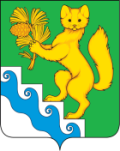 АДМИНИСТРАЦИЯ БОГУЧАНСКОГО РАЙОНАКРАСНОЯРСКОГО КРАЯ С В И Д Е Т Е Л Ь С Т В О  Во исполнение Постановления  администрации Богучанского района  от ________  №__________»  о премировании (материальном поощрении) лучших выпускников общеобразовательных организаций, подведомственных управлению образования администрации Богучанского района Красноярского края, расположенных на территории муниципального образования Богучанский районприсуждена  Премия лучшему выпускнику_____________________________________________________( указать  ф.и.о. выпускника , образовательное  учреждение)За  выдающиеся  способности в номинации:_____________________________________________________(указать номинацию)На сумму   ___________________рублей  Основание:  Постановление  администрации Богучанского района  от «____»________20______ «О присуждении  Премии   лучшим выпускникам Богучанского района, проявившие себя в интеллектуальной,творческой, спортивной и общественно-полезной деятельности и имеющие высокие  достижения»Глава  Богучанского района           _______________         _______________        ___________                                   (подпись, М.П.)              (месяц,  год)